ПРОТОКОЛ № 2Первенство России 2019 года по футболу среди лиц с заболеванием ЦП  Стадион « Кировец » г. Тихвин                                                        « 04 » октября  2019 года.  Начало в  12  часов 00 минут. Освещение  Естественное.   Количество зрителей      100         чел.Результат  матча      4-2      в пользу  команды  «Республика Таатарстан».                                                                   Первой половины  3-2   в пользу  команды  «Республика Татарстан». Официальные   представителиПредупреждения игрокам ( Фамилия, Имя,   номер   игрока,     команда,    время,   причины   ) :Удаления       игроков     (  Фамилия, Имя,    номер    игрока,     команда,     время,     причины  ) :Извещение о подаче протеста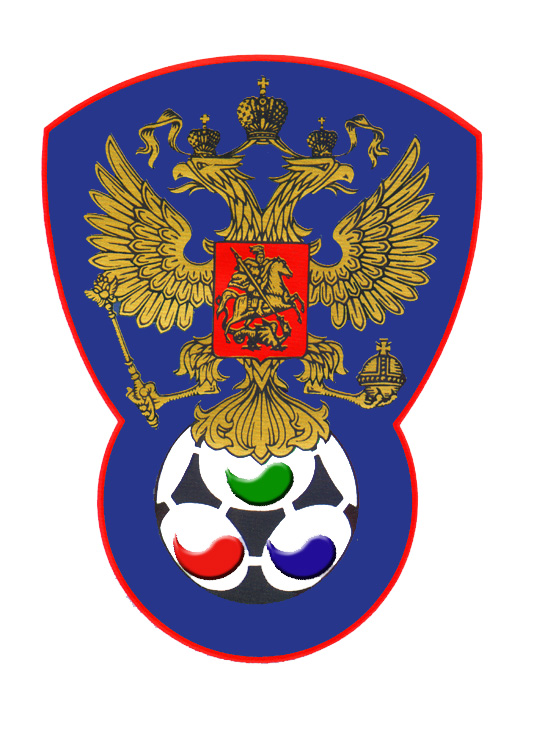 ВСЕРОССИЙСКАЯ ФЕДЕРАЦИЯФУТБОЛА ЛИЦ С ЗАБОЛЕВАНИЕМ ЦП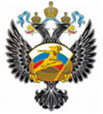 Республика ТатарстанСпартанец (Московская область)Судейская бригадаФамилия , ИмяФамилия , ИмяКатегорияКатегорияГородГлавный  судьяЖвакин ДмитрийЖвакин Дмитрийв/кв/кЛен.обл.Помощник № 1Казарцев ВасилийКазарцев Василийв/кв/кСанкт-ПетербургПомощник № 2 Аньчков ДенисАньчков Денис1/к1/кЛен.обл.Резервный судьяАлексеев АлексейАлексеев Алексей1/к1/кСанкт-Петербургкрасныекрасныефутболкифутболкисиниесиниекрасныекрасныегетрыгетрыкрасныекрасные№ФамилияИмяКлЗМЗаменыЗамены№ФамилияИмяКлЗМЗаменыЗамены№ФамилияИмяКлЗМ№мин№ФамилияИмяКлЗМ№мин1ШвейкинДаниил11ДроздовМаксим313ГалиахметовАзамат12МакариковИван115216ЗагидуллинАйнур127204МамаевКирилл18Попов Сергей235ЕльчаниновАндрей217АхметшинАйнур39ФоминВладислав211ВалеевДинар21,-114РазливинскийДавид126ГасымовЭльчен224ПронинОлег2139ШакировАйдар17СкуртулАлександр327ЗайнулинТимур115КирилловАртемий25ХакимуллинБулат151АпаринМаксим14ГабитовДамир1№Фамилия  и  инициалыДолжность№Фамилия  и  инициалыДолжность1Забиров И.М.Гл.тренер1Сидоров А.В.Гл. тренер22Загидуллин Айнур № 6 Татарстан на 20 мин. – грубая игра.НетНе поступалоГлавный судья_______________          (Жвакин Д.)                  подписьфамилия и инициалыПодпись представителя принимающей команды_______________           (Забиров И.)                  подписьфамилия и инициалыПодпись представителя команды гостей_______________            (СидоровА.)                  подписьфамилия и инициалы